Dwelling—number of tenancy agreements, total N[N]Exported from METEOR(AIHW's Metadata Online Registry)© Australian Institute of Health and Welfare 2024This product, excluding the AIHW logo, Commonwealth Coat of Arms and any material owned by a third party or protected by a trademark, has been released under a Creative Commons BY 4.0 (CC BY 4.0) licence. Excluded material owned by third parties may include, for example, design and layout, images obtained under licence from third parties and signatures. We have made all reasonable efforts to identify and label material owned by third parties.You may distribute, remix and build on this website’s material but must attribute the AIHW as the copyright holder, in line with our attribution policy. The full terms and conditions of this licence are available at https://creativecommons.org/licenses/by/4.0/.Enquiries relating to copyright should be addressed to info@aihw.gov.au.Enquiries or comments on the METEOR metadata or download should be directed to the METEOR team at meteor@aihw.gov.au.Dwelling—number of tenancy agreements, total N[N]Identifying and definitional attributesIdentifying and definitional attributesMetadata item type:Data ElementShort name:Tenancy agreementMETEOR identifier:270388Registration status:Housing assistance, Retired 01/05/2013Definition:A formal written agreement between a household (a person or group of people) and a housing provider specifying details of a tenancy for a particular dwelling.Data Element Concept:Dwelling—number of tenancy agreementsValue Domain:Total tenancy agreements N[N]Value domain attributesValue domain attributesValue domain attributesRepresentational attributesRepresentational attributesRepresentational attributesRepresentation class:TotalTotalData type:NumberNumberFormat:N[N]N[N]Maximum character length:22Unit of measure:Tenancy agreementTenancy agreementData element attributes Data element attributes Collection and usage attributesCollection and usage attributesGuide for use:For the housing assistance national data collections, the number of tenancy agreements is a practical proxy for counting the number of households receiving housing assistance.Source and reference attributesSource and reference attributesSubmitting organisation:National Housing Data Development Committee
Relational attributesRelational attributesRelated metadata references:Is re-engineered from  Tenancy agreement, version 1, DE, NHADD, NHDAMG,  Superseded 01/03/2005.pdf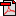  (12.4 KB)       No registration status
See also Dwelling—date occupied, DDMMYYYY       Housing assistance, Superseded 30/08/2017
See also Dwelling—date vacated, DDMMYYYY       Housing assistance, Superseded 30/08/2017
See also Dwelling—household occupancy indicator, yes/no code N       Housing assistance, Standard 30/08/2017
See also Dwelling—number of tenancy/rental units, total N[N]       Housing assistance, Retired 01/05/2013
See also Dwelling—occupancy status, code N       Housing assistance, Superseded 30/08/2017